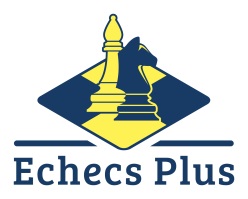 Licence : A 	B 	              n°.....................................................NOM : 	Prénom : 	Né(e) le : 	Adresse : 	Numéro de téléphone : 	Adresse E-mail : 	Je fournis un certificat médical de moins d'un an, permettant d’établir l'absence de contre-indication à la pratique des échecs en compétition (ou si renouvellement de licence et certificat médical fourni moins de 3 ans auparavant, j’atteste répondre NON à toutes les questions du Cerfa 15699).Je souhaite avoir un reçu pour l’inscriptionJ’autorise le club Echecs Plus à utiliser une photo de moi pour publication dans la presse ou sur internet (site internet, forum de discussion, pages Twitter et Facebook) dans le cadre d’une manifestation échiquéenne.Oui	NonNom et signature RÉSERVÉ AU CLUB  CATEGORIE	Sénior	Sénior Plus	Vétéran	     Paiement   	Espèces 	Chèque	Autre   Montant	…………..€	…………..€	…………..€    	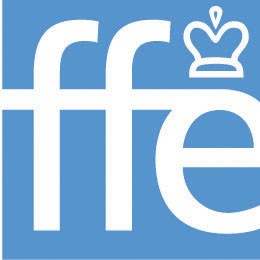 (Nationale 4, Régionale, Départementale)		J’ai une licence A et je souhaite jouer en équipe.	           	Je peux emmener de temps en temps d’autres joueurs de mon équipe.Je ne souhaite pas jouer en équipe